Scoil Íde Elf is back 1st DecemberAn bhfaca tú an Elf? Caint as Gaeilge gach maidin i rith mí na Nollag. Look out for the Elf every morning. ***************************************************************************Hot Chocolate Treat DayFriday 8th December – approx. 10:00am. Christmas Jumpers/clothes allowed.***************************************************************************Christmas CardsCards were given out on Friday. ***************************************************************************Junior & Senior InfantsDate: Wednesday 13th December 2023Rooms 1 & 2 Ms Duignan & Ms Healy – 10am Room 3 Mr McDonagh – 11:15amRoom 7 Ms Ryan – 11:45am***************************************************************************Food AppealThe food appeal will run from Monday 4th – Friday 15th December. Donations may be dropped into Ms Dempsey’s classroom. ***************************************************************************Christmas RaffleSIPA are sending information today about the Christmas RaffleThe raffle will take place on Friday 22nd at 10:15am. No ticket sales after end of school day on Wednesday 20th. ***************************************************************************Visit to Lexington Fourth class will visit the Lexington on Friday 8th at 10:00am***************************************************************************Carol ServiceDate: Monday 18th December at 12:30pm in the church. Parents/families are welcome to attend. ***************************************************************************Non-uniform clothesFrom 20th until finish on 22nd children may wear their own clothes. ***************************************************************************Holiday closing timesDate: Friday 22nd December  Junior and Senior Infants leave at 11:50am 1st – 6th Classes leave at 12 midday. 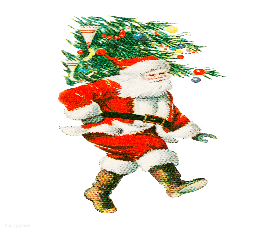 